แบบเสนอแผนงาน/ โครงการ/กิจกรรม กองทุนหลักประกันสุขภาพตำบลบ้านกลางเรื่อง  ขอเสนอโครงการคัดกรอง และเสริมสร้างความรู้ผู้สูงวัยป้องกันภาวะสมองเสื่อม ปี 2565เรียน  ประธานกรรมการกองทุนหลักประกันสุขภาพตำบลบ้านกลาง	ด้วยโรงพยาบาลส่งเสริมสุขภาพตำบลบ้านศาลาหยุดพระ  ตำบลบ้านกลาง  อำเภอปะนาเระ จังหวัดปัตตานี มีความประสงค์จะจัดทำโครงการคัดกรอง และเสริมสร้างความรู้ผู้สูงวัยป้องกันภาวะสมองเสื่อม ปี 2565 โดยขอรับการสนับสนุนงบประมาณจากกองทุนหลักประกันสุขภาพตำบลบ้านกลาง เป็นเงิน ๑๒,๕๕๐ บาท โดยมีรายละเอียดโครงการดังนี้ส่วนที่ ๑ : รายละเอียดแผนงาน/โครงการ/กิจกรรม(สำหรับผู้เสนอแผนงาน/โครงการ/กิจกรรมลงรายละเอียด)	หลักการและเหตุผลจากการเปลี่ยนแปลงระบบโครงสร้างของประชากรผูสูงอายุ พบวามีแนวโนมเพิ่มมากขึ้นซึ่งคาดวา ในป ๒๕๖๕ ประเทศไทยจะเข้าสู่สังคมผู้สูงอายุอย่างสมบูรณ์ (ประชากรอายุ (๖๐ ปีขึ้นไป เกินกว่าร้อยละ ๒๐) การเพิ่มจำนวนและ  สัดสวนของผู้สูงอายุอย่างรวดเร็วนี้ ย่อมส่งผลกระทบต่อระบบโครงสร้าง เศรษฐกิจและสังคม ทั้งนี้เนื่องจากผู้สูงอายุนั้นมีความเสี่ยงสูงในดานความเจ็บป่วยเมื่ออายุมากขึ้น สุขภาพร่างกายอ่อนแอลง มีความเสื่อมของร่างกายมากขึ้น จากกรายงานของกลุ่มทำงานด้านสมองเสื่อมในเขตภาคฟื้นเอเชียแปซิฟิก สรุปได้ว่า ในปี ๒๕๔๘ มีผู้ป่วยสมองเสื่อมในภูมิภาคนี้มากถึง ๑๓.๗ ล้านคน และจะเพิ่มเป็น ๖๔.๖ ล้านคนในอีก ๕๐ ปี ข้างหน้า ในประเทศไทยจำนวนผู้สูงอายุที่มีภาวะสมองเสื่อมในปี พ.ศ. ๒๕๕๙ มีจำนวน ๖๑๗,๐๐๐ คน และคาดว่าในปี พ.ศ.๒๕๘๐ จะมีจำนวน ๑,๓๕๐,๐๐๐ คน โรคสมองเสื่อมนอกจากจะทำให้สูญเสียความคิด ความจำ และความสามารถในการงานการตัดสินใจแล้ว         ยังพบว่ามีผลกระทบโดยตรงต่อผู้ดูแลและครอบครัวของผู้ป่วย ในการดูแลผู้ป่วยสมองเสื่อม ๑ คน อย่างครอบคลุมและมีคุณภาพ ต้องใช้ผู้ดูแลอย่างน้อย ๒ คน นำมาสู่ปัญหาค่าใช้จ่ายที่สูงมาก หากญาติในครอบครัวเป็นผู้ดูแลกันเองจะมีค่าดูแล ประมาณ ๔,๐๐๐-๖,๐๐๐ บาทต่อเดือน ทั้งนี้ยังไม่ร่วมค่าใช้จ่ายทางอ้อมของผู้ดูแล เช่น ต้องลาออกจากงานมาดูแล ค่าเสียโอกาส ค่าใช้จ่ายในการดำรงชีวิตของผู้ดูแลและผู้ป่วยเอง ปัจจุบันยังไม่มียาที่รักษาอาการสมองเสื่อมได้ มีเพียงตัวยาที่ทำให้เกิดการชะลออาการเท่านั้น แต่มีวิธีป้องกันที่เห็นผลได้คือ การควบคุมปัจจัยเสี่ยงต่างๆ และการออกกำลังกายซึ่งจะชะลอการเสื่อมของอวัยวะต่างๆ และสามารถฟื้นฟูอวัยวะที่เสื่อมไปแล้วให้ดีขึ้นได้ 1.วัตถุประสงค์/ตัวชี้วัด๑. เพื่อคัดกรอง/ประเมินภาวะสมองเสื่อมในผู้สูงอายุ	๒. เพื่อพัฒนาศักยภาพของ อสม. แกนนำผู้สูงอายุ และผู้สูงอายุให้มีความรู้และทักษะของการออก กำลังกาย/กิจกรรมทางกาย ป้องกันภาวะสมองเสื่อม ๓. เฝ้าระวังภาวะสมองเสื่อมในผู้สูงอายุ2.วิธีดำเนินการ	กิจกรรมที่ ๑ประเมินภาวะสมองเสื่อม คัดกรองผู้ที่มีภาวะสมองเสื่อมชนิดอัลไซเมอร์ (แบบคัดกรองผู้ที่มีภาวะสมองเสื่อมชนิดอัลไซเมอร์สำหรับญาติ หรือผู้ดูแล ๑๑ ข้อ )๑. ชอบถามคําถามเดิมซ้ำๆ ๒. หลงลืมบ่อยขึ้น มีปัญหายุ่งยากเรื่องความจําระยะสั้น ๓. ต้องมีคนคอยเตือนให้ทำกิจกรรมที่จําเป็น ๔. ลืมวันนัด ลืมโอกาสที่สำคัญของครอบครัว เช่น วันเกิด วันหยุดพิเศษ ๕. ดูซึมลง เศร้าหมอง หรือร้องไห้บ่อยกว่าเดิม ๖. เริ่มมีความยุ่งยากในการคิดเลข คิดเงิน หรือลําบาก มากขึ้นในการจัดการเรื่องเงินทอง ๗. ไม่สนใจกิจกรรมที่เคยชอบทำ เช่น งานอดิเรกที่เคยทำ กิจกรรมสังคมที่เคยไป ๘. เริ่มต้องมีคนช่วยเหลือในกิจกรรมประจำวัน เช่นการรับประทานอาหาร ๙. หงุดหงิด อารมณ์เสียบ่อยขึ้น ช่างสงสัย เริ่มเห็น ได้ยิน เชื่อในสิ่งที่ไม่เป็นจริง ๑๐.เริ่มมีปัญหาเรื่องทิศทางเช่น ถ้าเคยขับรถก็หลงทางบ่อย จำทิศทางไม่ได้ขับรถอันตรายหรือเลิกขับรถไปเลย ๑๑.มีความยุ่งยากลําบากในการหาคําพูดที่ต้องการจะพูด เรียกชื่อคนสิ่งของไม่ถูก พูดไม่จบประโยค *การแปลผล หากตอบ มี (ใช่) มากกว่า ๔ ข้อ ให้สงสัยว่าอาจมีภาวะสมองเสื่อม ชนิดอัลไซเมอร์ ถ้าท่านหรือญาติของท่านมีอาการสงสัยภาวะสมองเสื่อม กรุณาปรึกษาแพทย์ประจําตัวของท่าน หรือ สถานพยาบาล หน่วยบริการ ปฐมภูมิใกล้บ้านท่าน)กิจกรรมที่ ๒ กิจกรรมให้ความรู้การป้องกันภาวะสมองเสื่อมดังนี้๑.การควบคุมปัจจัยเสี่ยงต่อการเกิดโรคหัวใจและหลอดเลือด๒.  ให้ความรู้เรื่องการเลือกกินสารอาหารต่างๆ ที่มีบทบาทสำคัญต่อการทำงานของสมอง๒.๑  กินอาหารให้หลากหลายในสัดส่วนที่เหมาะสมครบ 5 หมู่ ๒.๒ กินอาหารกลุ่มวิตามินบีได้แก่ วิตามินบี1 บี2 บี3 บี5 บี6 บี12 และโฟเลต ส่วนช่วยในการทำงานของระบบประสาทและสมอง อาหารที่มีกลุ่มวิตามินบีสูงได้แก่ เนื้อสัตว์ต่างๆ ตับ อาหารทะเล นมและผลิตภัณฑ์นม ผู้สูงอายุควรเลือกดื่ม นมรสจืดชนิดพร่องมันเนย ไข่ ข้าวกล้อง ธัญพืชไม่ขัดสีถั่วเมล็ดแห้ง ผัก ผลไม้๒.๓ กินคาร์โบไฮเดรตที่ไม่ผ่านการขัดสีและธัญพืช - กินเนื้อปลาเป็นหลัก และเนื้อสัตว์อื่นเล็กน้อย ๒.๔ งดบุหรี่และลดปริมาณแอลกอฮอล์ ๒.๕ การรับประทานอาหารที่มีความปลอดภัยไม่ปนเปื้อนสารโลหะหนักหรือสารเคมีต่างๆ ๒.๖ ดื่มน้ำสะอาดให้เพียงพอ วันละ 8 แก้ว๒.๗ หลีกเลี่ยงอาหารไขมันสูง อาหารทอด หวานจัด เค็มจัด	๓. การหลีกเลี่ยงการใช้ยาไม่จำเป็นหรือใช้ยาอย่างต่อเนื่องเป็นระยะเวลานาน เลี่ยงกิจกรรมที่ทำให้สมองถูกกระทบกระเทือน 	๔. การเข้าสังคม พบปะพูดคุยกับผู้อื่นบ่อยๆ	๕. ออกกำลังกายสม่ำเสมอ เช่น วิ่งเหยาะๆ ปั่นจักรยาน รำมวยจีนฯ	๖. ตรวจสุขภาพประจำปีสม่ำเสมอ	๗. ฝึกสติปัญญาโดยทำกิจกรรม และเล่นเกมฝึกสมอง เช่น ๗.๑ เล่นหมากรุกหมากล้อมเล่น ๗.๒ เกมส์คอร์สเวิร์ด เกมส์บิงโก เกมส์จับคู่สิ่งของ-รูปภาพ ๗.๓ กิจกรรมเพลงประกอบ ท่าทางฝึกสมอง๗.๔ ตาราง ๙ ช่อง ฝึกสมองออกกําลังกาย๗.๕ กิจกรรม บําบัดตามบริบทพื้นที่ *ควรฝึกอย่างผ่อนคลาย ซึ่งต้องใช้ความคิด เซลล์สมองจะเจริญเติบโตมากขึ้นความสามารถในการจำก็จะดีขึ้นด้วย**เอกสารความรู้  คู่มือไม่ลืม ไม่ล้ม ไม่ซึมเศร้า กินข้าวอร่อย-ประชาชน กรมอนามัยคู่มือแนวทางชะลอชรา  ชีวายืนยาว (IWP) สำหรับผู้สูงอายุ กรมอนามัย๓.ติดตามผลการดำเนินงาน ๑. ข้อมูลการคัดกรอง ๑๐ โรค (ความเสี่ยงภาวะสมองเสื่อม) HDC ๒. ติดตามการออกกำลังกายและกิจกรรมการฝึกสมองของผู้สูงอายุผ่านชมรมผู้สูงอายุ๓. ติดตามผลการดำเนินงาน ๔. สรุป และรายงานผลผลการดำเนินงาน๓.ระยะเวลาดำเนินการมกราคม –  กันยายน  ๒๕๖๕๔.สถานที่ดำเนินการ	หมู่ที่  4 , ๕ และ ๗  ตำบลบ้านกลาง  อำเภอปะนาเระ  จังหวัดปัตตานีกลุ่มเป้าหมาย   ผู้สูงอายุ ๓๙ คน  อสม. ๒๑ คน รวม  ๖๐  คน๕.งบประมาณ	จากงบประมาณกองทุนหลักประกันสุขภาพตำบลบ้านกลาง จำนวน ๑๒,๕๕๐ บาทบาท รายละเอียดดังนี้  	 ๑. ค่าอาหารกลางวัน  ๖๐ คน x ๕๐ บาท x 1 มื้อ  เป็นเงิน  ๓,๐๐๐ บาท ๒. ค่าอาหารว่างและเครื่องดื่ม  ๖๐ คน x 25 บาท x 2 มื้อ  เป็นเงิน ๓,๐๐๐ บาท	 ๓. ค่าวัสดุอุปกรณ์ในการจัดอบรม  เป็นเงิน  ๔,๒๐๐ บาท	 ๔. ค่าตอบแทนวิทยากร จำนวน ๒ คน ๆ ละ  ๔  ชั่วโมง ๆ ละ ๒๐๐  บาท เป็นเงิน  ๑,๖๐๐ บาท ๕. ค่าป้ายประชาสัมพันธ์โครงการ  เป็นเงิน ๗๕0 บาท           	    รวมเป็นเงินทั้งสิ้น ๑๒,๕๕๐ บาท  ( หนึ่งหมื่นสองพันห้าร้อยห้าสิบบาทถ้วน )	 หมายเหตุ ทุกรายการสามารถถัวเฉลี่ยกันได้๖.ผลที่คาดว่าจะได้รับ๑. ผู้สูงอายุได้รับการประเมินภาวะสมองเสื่อม ๒. ผู้สูงอายุมีความรู้และทักษะของการออกกำลังกาย/กิจกรรมฝึกสมองที่เหมาะสม 7. สรุปแผนงาน/โครงการ/กิจกรรม 	( ผู้เสนอฯ ลงรายละเอียด โดยแต่ละข้อย่อยให้เลือกเพียง 1 รายการที่เป็นรายการหลักสำหรับใช้ในการจำแนกประเภทเท่านั้น เพื่อให้เจ้าหน้าที่ อปท. บันทึกข้อมูลลงในโปรแกรมกองทุนฯ เมื่อได้รับอนุมัติแล้ว)7.1 หน่วยงาน/องค์กร/กลุ่มคน ที่รับผิดชอบโครงการ (ตามประกาศคณะกรรมการหลักประกันฯ พ.ศ.2557 ข้อ 7)      ชื่อหน่วยงาน/องค์กร/กลุ่มคน โรงพยาบาลส่งเสริมสุขภาพตำบลบ้านศาลาหยุดพระ	7.1.1 หน่วยบริการหรือสถานบริการสาธารณสุข เช่น รพ.สต.7.1.2 หน่วยงานสาธารณสุขอื่นของ อปท. เช่น กองสาธารณสุขของเทศบาล7.1.3 หน่วยงานสาธารณสุขอื่นของรัฐ เช่น สสอ.7.1.4 หน่วยงานอื่นๆ ที่ไม่ใช่หน่วยงานสาธารณสุข เช่น โรงเรียน7.1.5 กลุ่มอื่นหรือองค์กรประชาชน7.2 ประเภทการสนับสนุน (ตามประกาศคณะกรรมการหลักประกันฯ พ.ศ. 2557 ข้อ 7)7.2.1 สนับสนุนการจัดบริการสาธารณสุขของ หน่วยบริการ/สถานบริการ/หน่วยงานสาธารณสุข [ข้อ 7(1)]7.2.2 สนับสนุนกิจกรรมสร้างเสริมสุขภาพ การป้องกันโรคของกลุ่มหรือองค์กรประชาชน/หน่วยงานอื่น[ข้อ 7(2)]7.2.3 สนับสนุนการจัดกิจกรรมของ ศูนย์เด็กเล็ก/ผู้สูงอายุ/คนพิการ [ข้อ 7 (3)]7.2.4 สนับสนุนการบริหารหรือพัฒนากองทุนฯ [ข้อ 7 (4)]7.2.5 สนับสนุนกรณีเกิดโรคระบาดหรือภัยพิบัติ [ข้อ 7 (5)]7.3 กลุ่มเป้าหมายหลัก (ตามแนบท้ายประกาศคณะอนุกรรมการส่งเสริมสุขภาพและป้องกันโรคฯ พ.ศ. 2557)7.3.1 กลุ่มหญิงตั้งครรภ์และหญิงหลังคลอด7.3.2 กลุ่มเด็กเล็กและเด็กก่อนวัยเรียน7.3.3 กลุ่มเด็กวัยเรียนและเยาวชน7.3.4 กลุ่มวัยทำงาน7.3.5.1 กลุ่มผู้สูงอายุ7.3.5.2 กลุ่มผู้ป่วยโรคเรื้อรัง7.3.6 กลุ่มคนพิการและทุพพลภาพ7.3.7 กลุ่มประชาชนทั่วไปที่มีภาวะเสี่ยง7.3.8 สำหรับการบริการหรือพัฒนากองทุนฯ [ข้อ 7 (4)]7.4 กิจกรรมหลักตามกลุ่มเป้าหมายหลัก            7.4.1 กลุ่มหญิงตั้งครรภ์และหญิงหลังคลอด7.4.1.1 การสำรวจข้อมูลสุขภาพ การจัดทำทะเบียนและฐานข้อมูลสุขภาพ7.4.1.2 การสำรวจคัดกรอง ประเมินภาวะสุขภาพ และการค้นหาผู้ที่มีภาวะเสี่ยง7.4.1.3 การเยี่ยมติดตามดูแลสุขภาพก่อนคลอดและหลังคลอด7.4.1.4 การรณรงค์/ประชาสัมพันธ์/ฝึกอบรม/ให้ความรู้7.4.1.5 การส่งเสริมการเลี้ยงลูกด้วยนมแม่7.4.1.6 การคัดกรองและการดูแลรักษามะเร็งปากมดลูกและมะเร็งเต้านม7.4.1.7 การส่งเสริมสุขภาพช่องปาก7.4.1.8 อื่นๆ (ระบุ) …………………………..      7.4.2 กลุ่มเด็กเล็กและเด็กก่อนวัยเรียน7.4.2.1 การสำรวจข้อมูลสุขภาพ การจัดทำทะเบียนและฐานข้อมูลสุขภาพ7.4.2.2 การตรวจคัดกรอง ประเมินภาวะสุขภาพ และการค้นหาผู้ที่มีภาวะเสี่ยง7.4.2.3 การเยี่ยมติดตามดูแลสุขภาพ7.4.2.4 การรณรงค์/ประชาสัมพันธ์/ฝึกอบรม/ให้ความรู้7.4.2.5 การส่งเสริมพัฒนาการตามวัย/กระบวนการเรียนรู้/ความฉลาดทางปัญญาและอารมณ์7.4.2.6 การส่งเสริมการได้รับวัคซีนป้องกันโรคตามวัย7.4.2.7 การส่งเสริมสุขภาพช่องปาก7.4.2.8 อื่นๆ (ระบุ) ……………………………………       7.4.3 กลุ่มเด็กวัยเรียนและเยาวชน7.4.3.1 การสำรวจข้อมูลสุขภาพ การจัดทำทะเบียนและฐานข้อมูลสุขภาพ7.4.2.2 การตรวจคัดกรอง ประเมินภาวะสุขภาพ และการค้นหาผู้ที่มีภาวะเสี่ยง7.4.2.3 การเยี่ยมติดตามดูแลสุขภาพ7.4.2.4 การรณรงค์/ประชาสัมพันธ์/ฝึกอบรม/ให้ความรู้7.4.2.5 การส่งเสริมพัฒนาการตามวัย/กระบวนการเรียนรู้/ความฉลาดทางปัญญาและอารมณ์7.4.2.6 การส่งเสริมการได้รับวัคซีนป้องกันโรคตามวัย7.4.3.7 การป้องกันและลดปัญหาด้านเพศสัมพันธ์/การตั้งครรภ์ไม่พร้อม7.4.3.8 การป้องกันและลดปัญหาด้านยาเสพติด/ยาสูบ/เครื่องดื่มแอลกอฮอร์7.4.3.9 อื่นๆ ระบุ............................................        7.4.4 กลุ่มวัยทำงาน7.4.4.1 การสำรวจข้อมูลสุขภาพ การจัดทำทะเบียนและฐานข้อมูลสุขภาพ7.4.4.2 การตรวจคัดกรอง ประเมินภาวะสุขภาพ และการค้นหาผู้ที่มีภาวะเสี่ยง7.4.4.3 การเยี่ยมติดตามดูแลสุขภาพ7.4.4.4 การรณรงค์/ประชาสัมพันธ์/ฝึกอบรม/ให้ความรู้                        7.4.4.5 การส่งเสริมพฤติกรรมสุขภาพในกลุ่มวัยทำงานและการปรับเปลี่ยนสิ่งแวดล้อมในการทำงาน                        7.4.4.6 การส่งเสริมการดูแลสุขภาพจิตแก่กลุ่มวัยทำงาน		7.4.4.7 ป้องกันและลดปัญหาด้านเพศสัมพันธ์/การตั้งครรภ์ไม่พร้อม		7.4.4.8 การป้องกันและลดปัญหาด้านยาเสพติด/ยาสูบ/เครื่องดื่มแอลกอฮอร์7.4.4.9 อื่นๆ ระบุ..............................................        7.4.5.1 กลุ่มผู้สูงอายุ7.4.5.1.1 การสำรวจข้อมูลสุขภาพ การจัดทำทะเบียนและฐานข้อมูลสุขภาพ7.4.5.1.2 การตรวจคัดกรอง ประเมินภาวะสุขภาพ และการค้นหาผู้ที่มีภาวะเสี่ยง7.4.5.1.3 การเยี่ยมติดตามดูแลสุขภาพ7.4.5.1.4 การรณรงค์/ประชาสัมพันธ์/ฝึกอบรม/ให้ความรู้7.4.5.1.5 การส่งเสริมพัฒนาทักษะทางกายและใจ7.4.5.1.6 การคัดกรองและดูแลผู้มีภาวะซึมเศร้า7.4.5.1.7 การคัดกรองและดูแลผู้มีภาวะข้อเข่าเสื่อม7.4.5.1.8 อื่นๆ ) ระบุ................................................       7.4.5.2 กลุ่มผู้ป่วยโรคเรื้อรัง7.4.5.2.1 การสำรวจข้อมูลสุขภาพ การจัดทำทะเบียนและฐานข้อมูลสุขภาพ7.4.5.2.2 การตรวจคัดกรอง ประเมินภาวะสุขภาพ และการค้นหาผู้ที่มีภาวะเสี่ยง7.4.5.2.3 การเยี่ยมติดตามดูแลสุขภาพ7.4.5.2.4 การรณรงค์/ประชาสัมพันธ์/ฝึกอบรม/ให้ความรู้		7.4.5.2.5 การคัดกรองและดูแลผู้ป่วยโรคเบาหวานและความดันโลหิต		7.4.5.2.6 การคัดกรองและดูแลผู้ป่วยโรคหัวใจ		7.4.5.2.7 การคัดกรองและดูแลผู้ป่วยโรคหลอดเลือดสมอง		7.4.5.2.8 การคัดกรองและดูแลผู้ป่วยโรคมะเร็ง		7.4.5.2.9 อื่นๆ (ระบุ) ………………………………………….       7.4.6 กลุ่มคนพิการและทุพพลภาพ7.4.61 การสำรวจข้อมูลสุขภาพ การจัดทำทะเบียนและฐานข้อมูลสุขภาพ7.4.6.2 การตรวจคัดกรอง ประเมินภาวะสุขภาพ และการค้นหาผู้ที่มีภาวะเสี่ยง7.4.6.3 การเยี่ยมติดตามดูแลสุขภาพ7.4.6.4 การรณรงค์/ประชาสัมพันธ์/ฝึกอบรม/ให้ความรู้		7.4.6.5 การส่งเสริมพัฒนาทักษะทางกายและใจ		7.4.6.6 การคัดกรองและดูแลผู้มีภาวะซึมเศร้า		7.4.6.7 การคัดกรองและดูแลผู้มีภาวะข้อเข่าเสื่อม		7.4.6.8 อื่นๆ (ระบุ)            7.4.7 กลุ่มประชาชนทั่วไปที่มีภาวะเสี่ยง7.4.71 การสำรวจข้อมูลสุขภาพ การจัดทำทะเบียนและฐานข้อมูลสุขภาพ7.4.7.2 การตรวจคัดกรอง ประเมินภาวะสุขภาพ และการค้นหาผู้ที่มีภาวะเสี่ยง7.4.7.3 การเยี่ยมติดตามดูแลสุขภาพ7.4.7.4 การรณรงค์/ประชาสัมพันธ์/ฝึกอบรม/ให้ความรู้		7.4.7.5 การส่งเสริมการปรับเปลี่ยนพฤติกรรมและสิ่งแวดล้อมที่ทีผลกระทบต่อสุขภาพ		7.4.7.6 อื่นๆ (ระบุ) …………………………………………………         7.4.8 สำหรับการบริหารหรือพัฒนากองทุน [ข้อ 7 (4) ]7.4.8.1 อื่นๆ (ระบุ) ………………………………………………………..                   ลงชื่อ ............................................................ ผู้เสนอโครงการ                                ( นางดารณี  จันทร์อ่อน )       ตำแหน่ง ผู้อำนวยการโรงพยาบาลส่งเสริมสุขภาพตำบลบ้านศาลาหยุดพระ                             วันที่  ๑๕  ธันวาคม  ๒๕๖๔	                 ลงชื่อ................................................................ผู้อนุมัติแผนงาน/โครงการ                         (...............................................................)        ตำแหน่ง ประธานกรรมการกองทุนหลักประกันสุขภาพ อบต.บ้านกลาง         วันที่-เดือน-พ.ศ................................................................         อนุมัติตามมติการประชุม ครั้งที่......./..........เมื่อวันที่..............................ที่ ปน ๐๖๓๒.๑/๙.๑/     		              รพ.สต.ตำบลบ้านศาลาหยุดพระ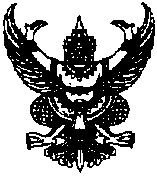 								ต.บ้านกลาง อ.ปะนาเระ จ.ปัตตานี						๑๕    ธันวาคม  ๒๕๖๔เรื่อง   ขอรับเงินสนับสนุนงบประมาณรายจ่าย ประจำปีงบประมาณ พ.ศ.๒๕๖๕เรียน   ประธานกรรมการกองทุนหลักประกันสุขภาพตำบลบ้านกลางสิ่งที่ส่งมาด้วย โครงการคัดกรอง และเสริมสร้างความรู้ผู้สูงวัยป้องกันภาวะสมองเสื่อมปี 2565 จำนวน ๑ ชุด           ด้วยโรงพยาบาลส่งเสริมสุขภาพตำบลบ้านศาลาหยุดพระ ได้จัดทำโครงการคัดกรอง และเสริมสร้างความรู้ผู้สูงวัยป้องกันภาวะสมองเสื่อม ปี 2565 ขึ้นโดยมีวัตถุประสงค์เพื่อคัดกรอง/ประเมินภาวะสมองเสื่อมในผู้สูงอายุ  พัฒนาศักยภาพของ อสม. แกนนำผู้สูงอายุ และผู้สูงอายุให้มีความรู้และทักษะของการออก กำลังกาย/กิจกรรมทางกาย ป้องกันภาวะสมองเสื่อม  และเฝ้าระวังภาวะสมองเสื่อมในผู้สูงอายุ           โดยมีการจัดกิจกรรมเดือน มกราคม – กันยายน ๒๕๖๕  ณ ที่โรงพยาบาลส่งเสริมสุขภาพตำบลบ้านศาลาหยุดพระ ซึ่งในการดำเนินงานตามโครงการดังกล่าว มีค่าใช้จ่ายในการจัดกิจกรรม เป็นเงิน ๑๒,๕๕๐ บาท  ( หนึ่งหมื่นสองพันห้าร้อยห้าสิบบาทถ้วน )รายละเอียดปรากฏตามโครงการ ที่จัดส่งมาด้วยพร้อมหนังสือนี้	           ในการนี้ ทางโรงพยาบาลส่งเสริมสุขภาพตำบลบ้านศาลาหยุดพระ จึงมีความประสงค์ใคร่ขอรับการสนับสนุนรายจ่าย ประจำปีงบประมาณ พ.ศ. ๒๕๖๕ จากกองทุนหลักประกันสุขภาพ องค์การบริหารส่วนตำบลบ้านกลาง จำนวน ๑๒,๕๕๐ บาท  ( หนึ่งหมื่นสองพันห้าร้อยห้าสิบบาทถ้วน ) เพื่อนำมาเป็นค่าใช้จ่าย ในการจัดกิจกรรมโครงการคัดกรอง และเสริมสร้างความรู้ผู้สูงวัยป้องกันภาวะสมองเสื่อมปี 2565ต่อไป		จึงเรียนมาเพื่อโปรดพิจารณา						ขอแสดงความนับถือ                                                          (นางดารณี       จันทร์อ่อน)                                     ผู้อำนวยการโรงพยาบาลส่งเสริมสุขภาพตำบลบ้านศาลาหยุดพระ